中国人民政治协商会议桓台县第十四届委员会第四次会议提   案第     号  县政协提案委员会  审查意见同意立案。提交          研究办理。委员：县政协分管主席审核意见                   年     月    日县委或县政府分管领导批示意见主办单位：协办单位：分管领导：       年     月     日案   由：关于惠仟佳东广场和澳门风情园购物街加强管理的关于惠仟佳东广场和澳门风情园购物街加强管理的建议建议建议提案者单位及通讯地址联系电话联系电话宋秉轩中心大街澳门风情园8#-11867810789618678107896理由：惠仟佳商场及澳门风情园购物街作为我县知名的购物便民场所，既为我县人民提供了优质的商品及服务，又吸引周边区县消费者前来购物消费，为我县经济发展作出了贡献，同时作为一张名片让外地消费者了解熟悉桓台县，但随着前来购物的消费者越来越多，时间越来越久，突出明显以下几个问题：1、惠仟佳东广场地面破损较为严重；2、购物街第2排及第3排停放车辆不规范；3、惠仟佳商场东门南北小路商贩经营混杂及过往行人、车辆安全问题。建议和办法：1、尽量使用经久耐用的材料对惠仟佳东面两个广场地面进行修复、美化。2、购物街第2排第3排各商户门口对机动车及非机动车区分划斜线车位，确保停车到位，规范美观不影响正常车辆通行。3、惠仟佳东门南北小路因处在停车场东面进出口商贩摆摊存在人员安全隐患及随意停车购物易造成交通拥堵，讨论是否可以划出专门区域对商贩进行规范化管理？既解决交通拥堵又可以消除安全隐患。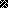 